РЕШЕНИЕ № 8от 27 апреля 2018г.                                                                                          п. Манычский                                            «О внесении изменений в решение № 20 от 29 декабря 2017 «О бюджете Манычского сельского  муниципального образования  на 2018 год»Собрание депутатов Манычского СМО РК  решило:Внести  в решение № 20 от 29 декабря 2017 года «О бюджете Манычского сельскогомуниципального образования  на 2018 год», с учетом изменений и дополнений в Решении № 5  от 26 февраля 2018 г, в Решении №6 от 26 марта 2018г.,  следующие изменения:   1.  Приложение № 2 изложить в новой редакции.  2.   Приложение № 3 изложить в новой редакции.Настоящее решение вступает в силу со дня его принятия.Председатель Собрания депутатовМанычского сельскогоМуниципального образованияРеспублики Калмыкия:                                                                                    В.В. Пономарев               СОБРАНИЕ ДЕПУТАТОВМАНЫЧСКОГО СЕЛЬСКОГО  МУНИЦИПАЛЬНОГО ОБРАЗОВАНИЯРЕСПУБЛИКИ КАЛМЫКИЯ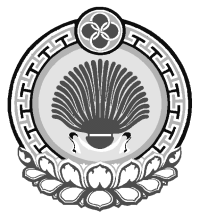 ХАЛЬМГ  ТАНhЧИН МАНЫЧСК  МУНИЦИПАЛЬНБYРДЭЦИИН           ДЕПУТАТНЫРИН ХУРЫГул.Школьная,2,  пос.Манычский, Республика Калмыкия, 359013тел/факс/84745/97253 manicheskoe.smo@mail.ruул.Школьная,2,  пос.Манычский, Республика Калмыкия, 359013тел/факс/84745/97253 manicheskoe.smo@mail.ruул.Школьная,2,  пос.Манычский, Республика Калмыкия, 359013тел/факс/84745/97253 manicheskoe.smo@mail.ru